         В соответствии с Федеральным законом Российской Федерации от 06.10.2003 г. № 131-ФЗ «Об общих принципах организации местного самоуправления в Российской Федерации», руководствуясь Уставом Дальнереченского городского округа, решением Думы Дальнереченского городского округа от 26.07.2022 № 90 «Об утверждении Положения об организации работы с наказами избирателей в Дальнереченском городском округе», рассмотрев заявления депутатов Думы Дальнереченского городского округа Федоренко В.И., Алексеева А.В., Шершнева С.Е., Филипенко В.Ю., Савенко Ю.В., Оганисяна А.Г., Егорова А.В., Степанько О.А., Мельник Н.Н., Давиденко С.С., Гайнутдинова Д.В., Ткачева И.А., Серых В.Ю., Дума Дальнереченского городского округаРЕШИЛА:          1. Внести в решение Думы Дальнереченского городского округа от 30.08.2022 г. № 100 «Об утверждении «Перечня наказов избирателей депутатам Думы Дальнереченского городского округа на 2023 г.» следующие изменения:1.1. Пункт 1 Перечня наказов избирателей депутатам Думы Дальнереченского городского округа на 2023 г. изложить в новой редакции:1.2. Пункт 2 Перечня наказов избирателей депутатам Думы Дальнереченского городского округа на 2023 г. изложить в новой редакции:1.3. Пункт 4 Перечня наказов избирателей депутатам Думы Дальнереченского городского округа на 2023 г. изложить в новой редакции:1.4. Пункт 5 Перечня наказов избирателей депутатам Думы Дальнереченского городского округа на 2023 г. изложить в новой редакции:1.5. Пункт 6 Перечня наказов избирателей депутатам Думы Дальнереченского городского округа на 2023 г. изложить в новой редакции:1.6. Пункт 7 Перечня наказов избирателей депутатам Думы Дальнереченского городского округа на 2023 г. изложить в новой редакции:1.7. Пункт 8 Перечня наказов избирателей депутатам Думы Дальнереченского городского округа на 2023 г. изложить в новой редакции:1.8. Пункт 10 Перечня наказов избирателей депутатам Думы Дальнереченского городского округа на 2023 г. изложить в новой редакции1.9. Пункт 11 Перечня наказов избирателей депутатам Думы Дальнереченского городского округа на 2023 г. изложить в новой редакции1.10. Пункт 12 Перечня наказов избирателей депутатам Думы Дальнереченского городского округа на 2023 г. изложить в новой редакции:1.11. Пункт 12 Перечня наказов избирателей депутатам Думы Дальнереченского городского округа на 2023 г. изложить в новой редакции: 1.12. Пункт 14 Перечня наказов избирателей депутатам Думы Дальнереченского городского округа на 2023 г. изложить в новой редакции1.13. Пункт 15 Перечня наказов избирателей депутатам Думы Дальнереченского городского округа на 2023 г. изложить в новой редакции1.14. Пункт 17 Перечня наказов избирателей депутатам Думы Дальнереченского городского округа на 2023 г. изложить в новой редакции:2. Настоящее решение подлежит обнародованию и размещению на официальном Интернет-сайте Дальнереченского городского округа.3. Настоящее решение вступает в силу со дня его обнародования.И.о. главы Дальнереченскогогородского округа		                                                    Е.А. Старикова   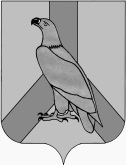 ДУМА ДАЛЬНЕРЕЧЕНСКОГОГОРОДСКОГО ОКРУГАПРИМОРСКОГО КРАЯРЕШЕНИЕДУМА ДАЛЬНЕРЕЧЕНСКОГОГОРОДСКОГО ОКРУГАПРИМОРСКОГО КРАЯРЕШЕНИЕДУМА ДАЛЬНЕРЕЧЕНСКОГОГОРОДСКОГО ОКРУГАПРИМОРСКОГО КРАЯРЕШЕНИЕДУМА ДАЛЬНЕРЕЧЕНСКОГОГОРОДСКОГО ОКРУГАПРИМОРСКОГО КРАЯРЕШЕНИЕ27 апреля 2023 г.        г. Дальнереченск                  г. Дальнереченск                № 43О внесении изменений в решение Думы Дальнереченского городского округа от 30 августа 2022 г. № 100 «Об утверждении «Перечня наказов избирателей депутатам Думы Дальнереченского городского округа на 2023 г.» О внесении изменений в решение Думы Дальнереченского городского округа от 30 августа 2022 г. № 100 «Об утверждении «Перечня наказов избирателей депутатам Думы Дальнереченского городского округа на 2023 г.» № п.ФИО депутатаПеречень наказов с указанием характера работ (адреса объектов) Объем средств (руб.) Ответственные исполнители 1Федоренко Валентина ИвановнаРемонт асфальтобетонного покрытия на придомовой территории по адресу ул. Личенко 27Установка лавочек с урнами по адресам: ул. Дальнереченская 57, 2шт.ул. Дальнереченская 67-1 шт.Уличное освещение (замена светильников)1 шт. по адресу ул. Даманского 32Приобретение и установка «Шаговый двойной арт FY 11711 по адресу ул Дальнереченская 57Установка фонтана в детском парке25000075000900066000200000Администрация Дальнереченского городского округа № п.ФИО депутатаПеречень наказов с указанием характера работ (адреса объектов) Объем средств (руб.) Ответственные исполнители 2Алексеев Александр Викторович Приобретение и установка спортивной площадки на придомовой территории по адресу: ул. Ленина, 71аПриобретение и установка спортивной площадки на придомовой территории по адресу: ул. Красная, 113Приобретение и установка спортивной площадки на придомовой территории по адресу: ул. Г.Даманского, 10Установка фонтана в детском парке Подсыпка ПГС улиц на избирательном округе Подсыпка песка в детские песочницы по ул. Г.Даманского, 6, ул. Г. Даманского, 10, ул. Ленина, 71Подвоз земли для клумб по ул. Г. Даманского, 620000050000150000200000250001000015000Администрация Дальнереченского городского округа № п.ФИО депутатаПеречень наказов с указанием характера работ (адреса объектов) Объем средств (руб.) Ответственные исполнители 4ШершневСергейЕвгеньевичОсвещение территории частного сектора по ул. Уссурийская и Милицейская-СИБ, 4 фонаря, 2 гусака, 2 столбаУстановка фонтана в детском парке Привезти песок на спортплощадку общественных территорий по ул. Уссурийская, 48, ул. Личенко,13-15-15а и ул. Личенко,14,16, Свободы 50 аУстановить отвод ливневых вод со двора дома по ул. Личенко, 16.Подсыпать пескогравийной смесью и привезти выравнивание площадки автомобильной стоянки на ул. Личенко,212500002000003000010000020000Администрация Дальнереченского городского округа № п.ФИО депутатаПеречень наказов с указанием характера работ (адреса объектов) Объем средств (руб.) Ответственные исполнители 5Савенко Юрий Викторович Отсыпка, планировка, асфальтирование пешеходной дорожки и бельевой площадки по адресу: ул. Калинина, 27Ремонт асфальтобетонного покрытия на придомовой территории по  ул. Ленина 30Обустройство пешеходной лестницы с перилами  ул. Красногвардейская 39 Установка фонтана в детском парке20000017000015000080000Администрация Дальнереченского городского округа № п.ФИО депутатаПеречень наказов с указанием характера работ (адреса объектов) Объем средств (руб.) Ответственные исполнители 6Приобретение и установка качалки-балансир «Божья коровка» (КЧ 001-01) и горки закрытой (ГР 001) по адресу ул. Ленина, 16. Приобретение и установка уличного спортивного оборудования: тренажер (ТОС 0104) и тренажер Степ плюс вела (ТОС 0204) по адресу: ул. М.Личенко, 32Установка лавочек с урнами (по 4 шт.) по адресу: ул. Рябуха, 18.Установка фонтана в детском парке.Устройство уличного освещения ул. Волочаевская.10000012000010000020000080000Администрация Дальнереченского городского округа № п.ФИО депутатаПеречень наказов с указанием характера работ (адреса объектов) Объем средств (руб.) Ответственные исполнители 7Филипенко Вадим Юрьевич Устройство уличного освещения на избирательном округе.Спил аварийный деревьев.Подсыпка улиц ПГС на избирательном округе.Установка фонтана в детском парке25000050000100000200000Администрация Дальнереченского городского округа № п.ФИО депутатаПеречень наказов с указанием характера работ (адреса объектов) Объем средств (руб.) Ответственные исполнители 8Оганисян Арсен ГеворговичУстройство уличного освещения на избирательном округе № 10 Установка фонтана в детском парке Приобретение спортивного инвентаря и спортивной формы для занятий массовым спортом.35000020000050000Администрация Дальнереченского городского округа № п.ФИО депутатаПеречень наказов с указанием характера работ (адреса объектов) Объем средств (руб.) Ответственные исполнители 10Егоров Александр Викторович Устройство уличного освещения на избирательном округе № 10 Установка фонтана в детском парке Приобретение спортивного инвентаря и спортивной формы для занятий массовым спортом.35000020000050000Администрация Дальнереченского городского округа № п.ФИО депутатаПеречень наказов с указанием характера работ (адреса объектов) Объем средств (руб.) Ответственные исполнители 11Степанько Оксана Анатольевна Спил аварийных деревьев ул. ПервомайскаяУстановка осветительных приборов пер. Рыбозаводской, установка освещения ул. Советская 21Асфальтирование тротуара ул. Советская Установка фонтана в детском парке50000150000200000200000Администрация Дальнереченского городского округа № п.ФИО депутатаПеречень наказов с указанием характера работ (адреса объектов) Объем средств (руб.) Ответственные исполнители 12Мельник Николай НиколаевичПодсыпка ПГС улиц на избирательном округе № 12Уличное освещение (замена фонарей уличного освещения, прокладка СИПа).Ремонт двух колодцев по адресам: ул. Новая, ул. Таврическая.Установка фонтана в детском парке Благоустройство детской площадки по ул. Киевская7000070000100000200000160000Администрация Дальнереченского городского округа № п.ФИО депутатаПеречень наказов с указанием характера работ (адреса объектов) Объем средств (руб.) Ответственные исполнители 13Давиденко Сергей Сергеевич Благоустройство придомовых территорий, находящихся между МКД ул. Полевая, 1 и ул. Полевая, 1а (с устройством автостоянки, а также водоотведением от МКД ул. Полевая, 1а, в подвал которого после дождей заливает вода).Приобретение и установка детского игрового оборудования.400000200000Администрация Дальнереченского городского округа № п.ФИО депутатаПеречень наказов с указанием характера работ (адреса объектов) Объем средств (руб.) Ответственные исполнители 14Гайнутдинов Денис Валерьевич Асфальтирование межквартального подъезда с ул. Театральная к МБДОУ «Центр развития ребенка – детский сад № 12»;Приобретение и установка стола и двух лавочек между домами ул. Пушкина 12 и Горького 3 – 5.56000040000Администрация Дальнереченского городского округа № п.ФИО депутатаПеречень наказов с указанием характера работ (адреса объектов) Объем средств (руб.) Ответственные исполнители 15Ткачев Илья Александрович Установка фонтана в детском парке Приобретение спортивного инвентаря и спортивной формы для занятий массовым спортом.200000400000Администрация Дальнереченского городского округа № п.ФИО депутатаПеречень наказов с указанием характера работ (адреса объектов) Объем средств (руб.) Ответственные исполнители 17Серых Владимир ЮрьевичРемонт уличного освещения на избирательном округеУстановка табличек на Стелле с. Лазо в количестве 2 штук450000150000Администрация Дальнереченского городского округа 